Hem 17-08-2021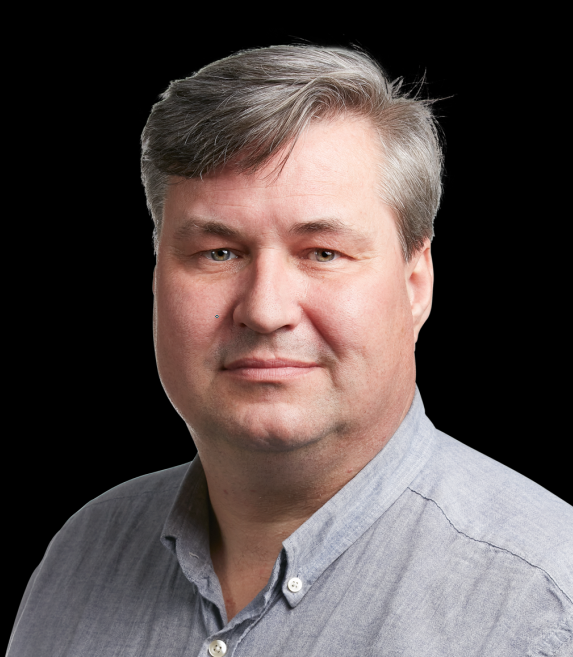 Læserbrev:Skrevet af:Michael Lundsted NielsenKandidat til kommunalvalget SocialdemokratietRudemøllevej 61, Hem7800 SkivePlads til forskellige politiske holdninger.Jeg kan ud fra Erik Mortensens læserbrev fra Skive Folkeblad torsdag den 12. august forstå, at der ikke er så meget, jeg er enige med Erik Mortensen og Nye Borgerlige om. Det vil jeg ikke påstå, kommer som den store overraskelse for mig. Dette skyldes ikke min manglende vilje til at forstå Nye Borgerliges synspunkter. Det skyldes i højere grad, at jeg er uenige i dem.Det er ved at nærme sig den tid, hvor valgkampen til det kommende kommune- og regionsvalg for alvor går i gang. Vi kan ikke alle være lige enige, og det skal vi heller ikke være. Men jeg håber, der i Skive Byråd vil være plads til forskellige holdninger, og jeg ser frem til en god valgkamp, hvor vi får mulighed for at diskutere vores forskellige politiske visioner for Skive Kommune. De forskellige politiske holdninger vil være dem, der vil danne grobund for de kommende års beslutninger i Skive Byråd.God valgkamp.